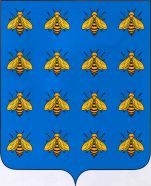 АДМИНИСТРАЦИЯГОРОДСКОГО ПОСЕЛЕНИЯ«ГОРОД МЕДЫНЬ»ПОСТАНОВЛЕНИЕг.Медынь01.07.2014г.                                                                                                 № 49Об утверждении «Схемы водоснабжения и водоотведения муниципального образования городского поселения «Город Медынь» Руководствуясь Федеральным законом от 07.12.2011г. №417-ФЗ                                     «О водоснабжении  и водоотведении», Постановлением Правительства РФ от 05.09.2013г. №782          «О схемам водоснабжения и водоотведения»                                                  ПОСТАНОВЛЯЮ:1. Утвердить «Схему водоснабжения и водоотведения муниципального образования городского поселения «Город Медынь» (прилагается).2. Определить ГП «Калужский областной водоканал» единой водоснабжающей организацией зоны централизованного водоснабжения и водоотведения городского поселения «Город Медынь»3. Схемы водоснабжения и водоотведения в течении 15 календарных дней с даты её утверждения разместить в полном объеме на официальном сайте городского поселения «Город Медынь».4. Настоящее Постановление вступает в силу с момента его обнародования.Глава администрации 						С.М.Куманцов